português – notícia (melhora)	Geralmente, ao abrirmos um jornal impresso ou acessarmos a página desse jornal, na internet, o que costuma chamar a atenção são as fotos e as frases em letras maiores – as manchetes.	Leia a seguir a manchete e observe a foto que a acompanha: 		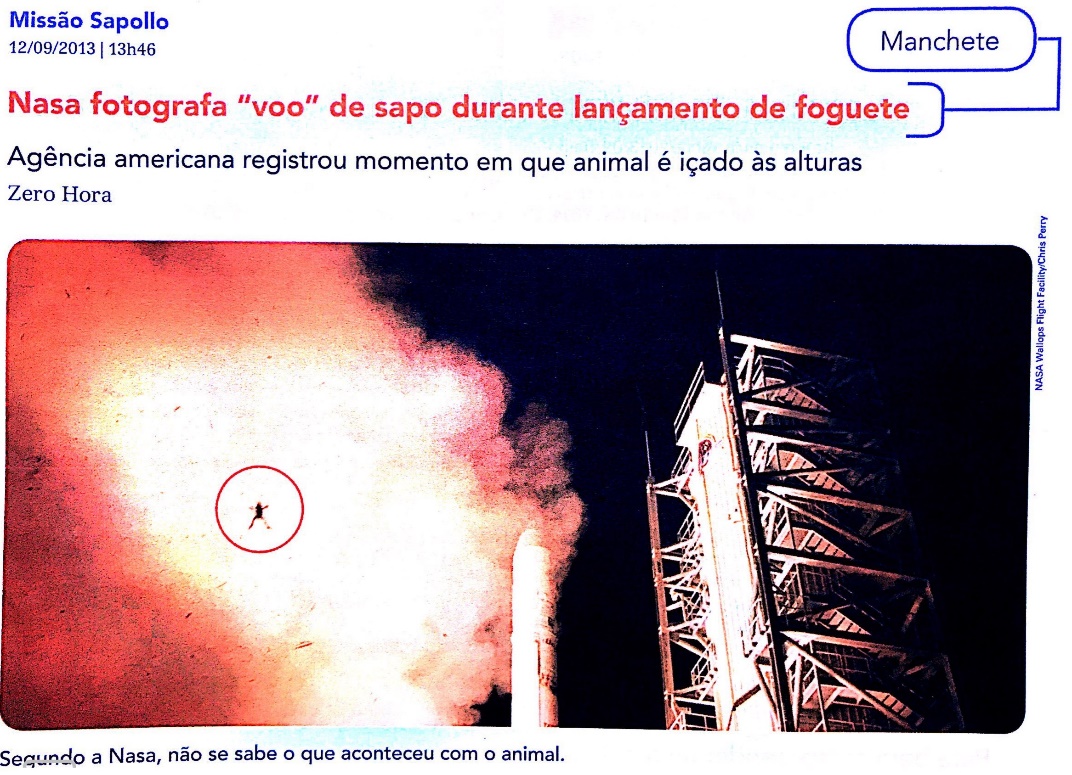 Agora leia a notícia: 	Nas notícias de jornal, o tempo em que os fatos ocorrem é uma informação muito importante. Os fatos podem acontecer no presente, no passado ou no futuro. Releia as manchetes: Assinale a alternativa adequada.Os verbos fotografa e mostra indicam: (	) o estado em que o sapo ficou.(	) as condições do tempo. (	) ações da Nasa. Qual é o tempo verbal empregado nas palavras destacadas nas duas manchetes? Marque a alternativa que indica qual foi a intenção de se usar esse tempo verbal nas manchetes. (	) mostrar que o fato noticiado aconteceu no passado.(	) mostrar que o fato noticiado é atual.(	) mostrar que o fato noticiado continuará a acontecer. Veja outras manchetes: ABCDestaque os verbos de cada manchete .Os verbos que você destacou nas manchetes A, B e C foram empregados em qual tempo? Leia: 	A porção que a Nasa ocupa na reserva é de responsabilidade da agência que cuida da proteção dos animais [...]O tempo empregado nos verbos destacados nesse trecho é: Escolha a alternativa que completa a frase. Esse tempo verbal foi usado com a intenção de indicar um: 	(	) fato comum, habitual.	(	) fato que já aconteceu e não vai se repetir.	(	) fato que acontecerá no dia seguinte à publicação da notícia.	(	) fato que acontece no mesmo momento em que se lê a notícia.     O foguete LADEE quase levou um sapo para a órbita da Lua. A Nasa fotografou o animal no ar, erguido pela intensidade da propulsão do foguete, durante o lançamento da missão, na última sexta-feira, na Virgínia (Estados Unidos).      A imagem foi publicada no Instagram da agência espacial americana, que confirmou se tratar de um “sapo de verdade”, mas disse que a condição do animal é incerta. A base de lançamento fica em uma reserva animal criada em 1975, garantindo bosques e pântanos salobres como hábitat para diversas espécies.      A porção que a Nasa ocupa na reserva (3 mil acres de terra) é de responsabilidade da agência, que cuida da proteção dos animais em perigo de extinção. A Nasa diz que suas bases de lançamento, instalações e estradas tomam pouco espaço da área e que, durante os lançamentos, há uma perturbação nos arredores da base, mas que ela dura pouco tempo e permite a coexistência harmônica entre foguetes e animais selvagens. Zero Hora on-line, Porto Alegre, 12 set. 2013. Disponível em: <http://zerohora.clicrbs.com.br/rs/geral/planeta-ciencia/noticia/2013/09/nasa-fotografa-voo-de-sapo-durante-lancamento-de-foguete-4266565.html>         Glossário:• LADEE: trata-se de uma sonda espacial que foi lançada ao espaço por meio de um foguete. • SALOBRE: água que apresenta certa quantidade de sais, porém com salinidade inferior às águas de mares e oceanos. • ACRE: nome de uma antiga unidade de medida ainda usada em alguns países, como os Estados Unidos, para medir terras. A medida de 1 acre, equivale, aproximadamente, a 4 mil metros quadrados.  Nasa fotografa “voo” de sapo [...] Foto da Nasa mostra ‘sapo intrometido’ [...] Reflexo do Sol distorce imagens de satélite e faz Amazônia parecer mais verde.  Crianças se divertem no Carnaval ao ritmo do Bailinho Infantil em Fortaleza.  Crocodilos podem escalar árvores e tomar sol nas copas, diz pesquisa. 